It’s Finally Here: Live Broadcast StreamingAnalysts have long predicted the future of television would be watching live TV on devices other than television. That future is now on Fox. The network has become the first broadcast network to live stream its entire primetime lineup across all markets, a major milestone for broadcast that will no doubt quickly become de riguer.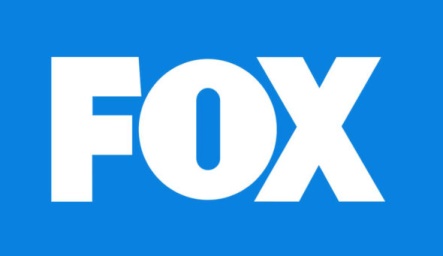 MediaLife 7.12.16http://www.medialifemagazine.com/finally-live-broadcast-streaming/